2017-2018 Excellence in Co-Teaching Initiative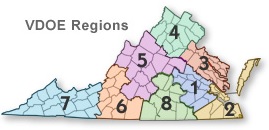 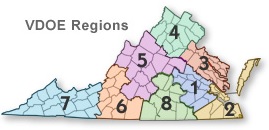 	42 Demonstration Sites	RegionDivisionSchool               Content1ChesterfieldBensley ElementaryReading & Math 31HenricoCrestview ElementaryReading & Math 41HenricoDumbarton ElementaryGrade 31RichmondHenderson MiddleEnglish 71SurrySurry ElementaryMath 42ChesapeakeGreenbrier Middle Math 82ChesapeakeWestern Branch MiddleScience 82Isle of WightWestside ElementaryLanguage Arts & History 52SuffolkJohn Yeates MiddleMath 82Virginia BeachThree Oaks ElementaryMath 4 2Virginia BeachThree Oaks ElementaryMath 53GloucesterGloucester HighEnglish 103GloucesterPage Middle Civics 83King WilliamCool Spring PrimaryGrade 23SpotsylvaniaLivingston ElementaryMath 44CulpeperEastern View HighAlgebra 14CulpeperEmerald Hill ElementaryMath 14CulpeperYowell ElementaryMath 44FauquierLiberty HighAFDA4FauquierPierce ElementaryKindergarten4FauquierPierce ElementaryLanguage Arts & Math 14FrederickOrchard View ElementaryLanguage Arts & Math 54LoudounDiscovery ElementaryGrade 24LoudounDiscovery ElementaryGrade 3 (ELL)4LoudounHarmony MiddleEnglish 84LoudounSimpson MiddleEnglish 84ShenandoahSandy Hook ElementaryLanguage Arts 15CampbellLeesville Road ElementaryReading & Math 45StauntonRobert E. Lee HighAlgebra 1, 9 & 105StauntonRobert E. Lee HighEnglish 9,10,116BotetourtCentral Academy MiddleEnglish 86BotetourtCentral Academy MiddleMath 7 & 86FranklinBenjamin Franklin MiddleEnglish 76MontgomeryChristiansburg ElementaryReading & Math 36MontgomeryBlacksburg HighEnglish 116Roanoke CountyHidden Valley HighWorld Geography 96Roanoke CountyHidden Valley Middle English 86Roanoke CountyNorthside MiddleMath 66Roanoke CountyWilliam Byrd MiddleMath 77CarrollCarroll County HighAlgebra 17TazewellRichlands MiddleMath 67WiseCoeburn PrimaryLanguage Arts 2